Sunday School – 9:30Worship Service – 10:30Worship Leader  Joy Steckly“Leaning on the Everlasting Arms”“I Will Sing of My Redeemer”         (blue #344)“Shout to the Lord”Welcome to WorshipSharing and PrayerOffering:	Please tear off your “Response Sheet” and drop it		In the offering basket.Children’s Moment:		Jessica Dunlap	    Kids to Activity Room with Verlyn Dunlap & Shirley Spohn			      (4 years and younger)“Would You Be Free”       (red #555)Message:		            Katie Spohn		THE BIBLE:  GOD’S RECIPE BOOK FOR LIFE“Care Chorus”What’s happening at Bellwood this week:Wednesday, April 25 – Grounded Youth – Jr. 6:15-7:15					   Sr. 7:30-9:00Thursday, April 26 – A.A. & Alanon – 7:30Friday, April 27 – Taric’s day offA big THANK YOU to all who gave cards, sent messages and helped celebrate my ordination last Sunday.  I felt honored and enjoyed worshipping together.    –TaricCHOOSE JOY!  Is the theme for Youth Escape 2018.  Life can be hard.  Recent studies report an epidemic of anxiety and depression among American young people.  This weekend retreat for Central Plains youth in grades 7-12 will focus on the good news that can free us: Living life with God is a good life, and every day we get to choose this goodness again!  Registration is now open for the July 20-22 event at Hidden Acres near Dayton, Iowa.  Details are available at www.centralplainsmc.orgWe give thanks and gratitude for all the prayers and monetary support given to Central Plains Mennonite Conference.  We are coming down to the final days of our fiscal year and still have a hill to climb to end our 8th consecutive year in the Black.  We are hopeful, but need your help.  We need a total of $29,000, by Monday, April 30th.  We would be thankful for any size of support and can be sent directly to CPMC, PO Box 101, Freeman, SD 57029 or visit the website at centralplainsmc.org/donate for more information.  Thank you!			Stewardship Task GroupMCC’s SWAP (Sharing With Appalachian People) home repair program has summer positions open in both West Virginia and Kentucky. The assignments run from May 30 – approximately August 11. Applicants should be at least 19 years old, but positions are not limited to young adults. More information about SWAP and an application are available at swap.mcc.org or by calling 606-633-5065. In both positions, an exceptional 18-year-old might be considered. A stipend, room and board and travel expenses are provided.Job Site Coordinators – Will be the liaison between homeowners and volunteers. Carpentry skills are helpful but not required. Must be willing to learn, follow instruction and work well with others, both homeowners and volunteers, youth and adults.Meals Coordinators – Will assist the Location Coordinator with menu planning,  meal preparation, kitchen duties and other. Should be able to work well with staff and volunteers, both youth and adults.Last Week:  Worship Attendance – 128,   Budget - $5,438Jim Eberspacher memorial - $20024th Week Budget ReportBudget Giving Summary	Last Week		Fiscal YTDContributions			$5,438			$137,118Budgeted			$5,500			$132,000Over(under)			($62.00)		$5,118Birthday this week:  Tony Roth (Sat.)Anniversary this week:  Bill & Linda Wiley (Wed.)Activity Room:April 29 – Sheryl Keller & Alyssa BrownMay 6  - Tara & Jack StahlMay 13 – Tracy & Izzy YeackleyMay 20 – Sydney Bontrager & Stephanie SvehlaWorship Leader, Music & Singers:April 29 – Worship Leader – Sid Burkey	    Piano – Peg Burkey	    Offertory – Zach Spohn	    Singers – Joy Steckly, David Dickinson	    Children’s Moment – Craig Bontrageer	    Speaker – Taric LeichtyMay 6 – Worship Leader –	 Piano – Pam Erb	 Offertory – Carly Donoghue	 Singers – Nick Glanzer, Sydney Bontrager, Kaleb Miller	 Children’s Moment – Taric Leichty	 Speaker – Seth Miller – HendersonRemember in Prayer:Bill Wiley familyMilford Mennonite ChurchWinter is an etching, spring a watercolor, summer an oil painting and autumn a mosaic of them all.Bellwood Mennonite Church5230 B Street, Milford, NE 68405Church Office 402-761-2709Montessori School 402-761-3095Email:  bell606@windstream.netWebsite:  www.bellwoodchurch.orgAssociate Pastor of Youth – Taric Leichty 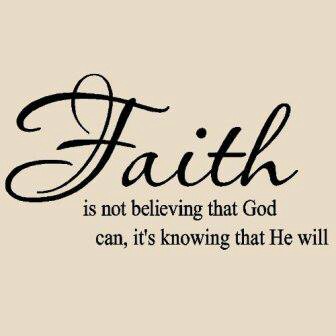 April 22, 2018